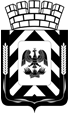 Администрация Ленинского городского округа 
Московской областиФИНАНСОВО-ЭКОНОМИЧЕСКОЕ УПРАВЛЕНИЕ
АДМИНИСТРАЦИИ ЛЕНИНСКОГО ГОРОДСКОГО ОКРУГА
МОСКОВСКОЙ ОБЛАСТИПриказО внесении изменений в сводную бюджетную роспись на 2021 год и на плановый период 2022 и 2023 годовВ соответствии со статьей 217 Бюджетного кодекса Российской Федерации, Положением о бюджетном процессе в Ленинском городском округе Московской области,ПРИКАЗЫВАЮ:1. Внести изменения в сводную бюджетную роспись бюджета Ленинского городского округа на 2021 год, увеличив на сумму 15 888 420,0 рублей:     1.1 В соответствии с Законом Московской области "О бюджете Московской области на 2021 год и на плановый период 2022 и 2023 годов" уточнить объемы по межбюджетным трансфертам в 2021 году и плановом периоде 2022 и 2023 годов, в том числе:- субсидия на реализацию проектов граждан, сформированных в рамках практик инициативного бюджетирования в 2021 году увеличена на сумму 15 888 420,0 руб.1.2. В соответствии с постановлением администрации Ленинского городского округа от 24.12.2020 №3264, с/з от 18.06.2021 №147-01СЗ-2467 произвести перераспределение зарезервированных средств:Финансово-экономическое управление:914 0113 9900004000 870 – 2 053 160,0 руб.Администрации:987 0503 17101S1870 612 + 2 053 160,0 руб.1.3 В соответствии с п.4.1. Решения Совета депутатов Ленинского городского округа Московской области от 26.08.2020 №13/1 «Об утверждении Положения о бюджетном процессе в Ленинском городском округе Московской области» и письмами главных распорядителей бюджетных средств, произвести перераспределение средств:Администрации:от 17.06.2021 №147-01Исх-5732987 0113 1250106090 244 – 2 776,0 руб.		987 0113 1250106090 247 + 2 776,0 руб.от 10.06.2021 №147-01Исх-5467987 0113 9900000080 853 – 214 300,0 руб.             987 0113 9900000080 831 + 214 300,0 руб.от 20.06.2021 №147-01Исх-6155987 0104 1250100120 851 - 350 000,0 руб.             987 0113 1250100120 244 - 127 000,0 руб.             987 0104 1250100120 244 + 477 000,0 руб.             от 17.06.2021 №147-01Исх-5745987 0503 1720100620 612 - 340 000,0 руб.             987 0503 1710171580 612 + 340 000,0 руб.             Управление образования:от 16.06.2021 №1709-01исх922 0702 03203L3040 622 – 35 551 430,08 руб.      922 0702 03203L3040 244 + 35 551 430,08 руб.        922 0702 03203S2870 622 – 19 373 625,67 руб.     922 0702 03203S2870 244 + 19 373 625,67 руб.       Управление культурыот 28.05.2021 №414946 0801 0240506110 247 - 227 600,0 руб.            946 0804 0280100130 244 + 371 900,0 руб.946 1101 0510871290 612 – 10 394 400,0 руб.    946 1101 0510100550 612 + 10 394 400,0 руб.946 0804 0280100130 111 - 102 800,0 руб.946 0804 0280100130 119 - 29 900,0 руб.946 0804 0280100130 244 – 10 500,0 руб.946 0804 0280100130 853 – 1 100,0 руб.3. Начальнику организационно-правового отдела Т.И. Русановой обеспечить размещение приказа в информационно-телекоммуникационной сети Интернет по адресу: http://www.adm-vidnoe.ru.4. Настоящий приказ вступает в силу со дня его подписания.5. Контроль за исполнением настоящего приказа оставляю за собой.Заместитель начальника Финансово-экономического управления               	                       Н.В. Хованюкот30.06.2021№39